Инструкция по заполнению направлений и результатов научной (научно- исследовательской) деятельности1) В Alfresco в разделе УМС> Документы> Направления и результаты НИД скачать архив «Направления и результаты НИД.zip», распаковать его, скачать файл по соответствующему направлению подготовки образовательной программы бакалавриата, специалитета и (или) магистратуры.Пример: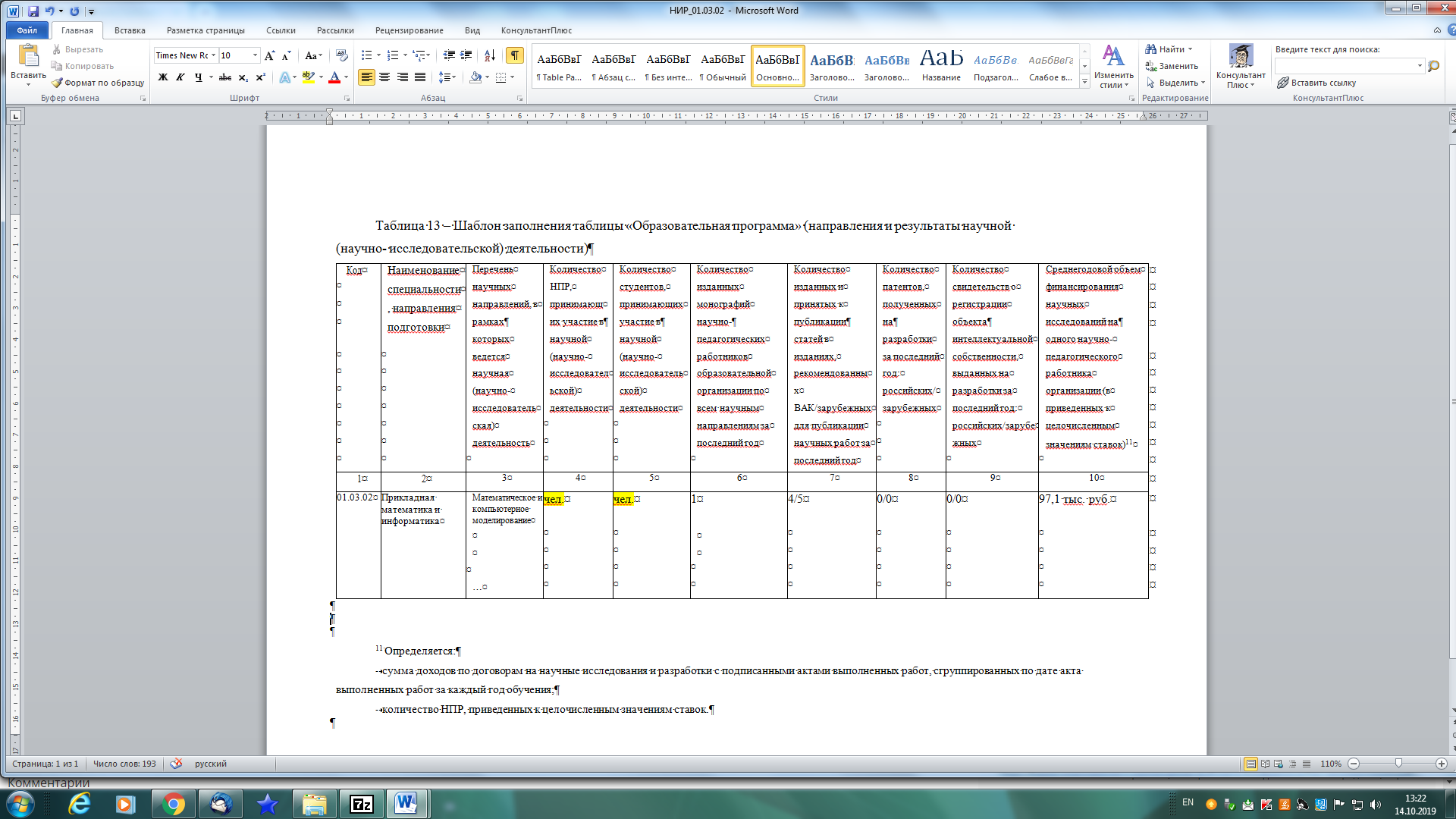 2) В файле убрать название таблицы 13, пояснения после таблицы, заливку. Заполнить столбцы 4 и 5:- столбец 3 - перечень научных направлений, тематику можно скорректировать (при изменении темы сообщить в УНИД Ахметовой А.В.);- столбец 4 заполняется, исходя из количества НПР на кафедре, занимающихся научной деятельностью, включая совместителей. - столбец 5: для бакалавриата и магистратуры – это количество студентов, занимающихся НИР (участие в конференциях, публикации, гранты, конкурсы и пр.); для магистратуры - количество всех студентов.3) После заполнения столбцов 4 и 5 и корректировки таблицы сохранить файл в формате pdf.Имя файла должно иметь следующий вид: «НИД 00.00.00.pdf». Пример: НИД 01.02.03.pdf.4) Файл с именем «НИД 00.00.00.pdf» сохранить в системе Alfresco: Государственная аккредитация> Документы> Образовательные программы > 00.00.00-НаправлениеПример сохранения в Alfresco: Государственная аккредитация> Документы> Образовательные программы> 01.02.03-Прикладная математика и информатика> НИД.01.02.03. pdf